Der Sinn: Riechen und Schmecken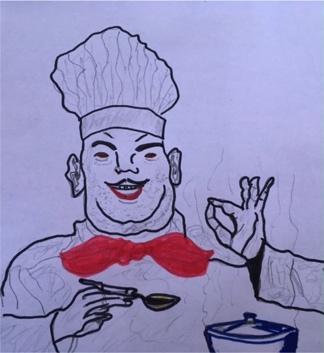 schmeckenInhaltsverzeichnis	SeiteHinweise								2Mögliche Einstiege in das Thema					4Sachinformationen							6BuffetBuffet: Riechen und Schmecken				7StationSchmecken						11Riechen							15sauer, seifig und neutral					19ArbeitsplanGeschmack und Sehen					24Aroma und Sehen 					26Riechen und Schmecken mischen			29pH-Wert (Sekundarstufe)					31Sprachsensible Materialien						Bildkarten für den Einstieg				36Wort-Bild-Karten				extra DokumentQuellen								39Einordnung in den ThemenbereichDidaktisch-methodische Hinweise Praktische Hinweise zur DurchführungSachinformationen - Der Geschmack und der Geruch sind chemische Sinne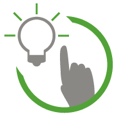 Der Geschmack wird im Mund wahrgenommen. Im Mund gibt es gibt es empfindliche Zellen (Papillen) für süßen, sauren, salzigen oder bitteren Geschmack. Die Zellen sind überall auf der Zunge verteilt.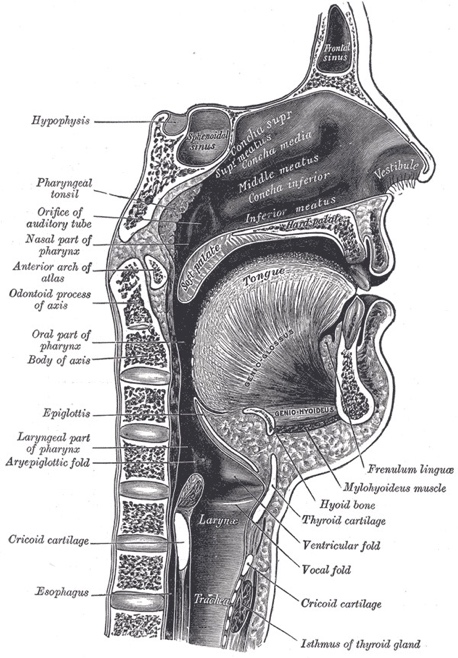 Geschmacksrichtungen:süß –				z.B .der Zucker, die Bananesauer –				z.B. der Zitronensaft, der Essigsalzig –				z.B. das Salz bitter – 				z.B. der Salbeitee, der KaffeeGeschmack hat wichtige Funktionen.süß				kann ein Hinweis auf Nährstoffe sein.sauer				kann Appetit machen oder ein Hinweis 					auf Verdorbenes sein.salzig				kann ein Hinweis auf Nährstoffquellen sein.bitter				ist oft ein Hinweis auf Gifte.Das Aroma (der Geruch) wird durch die Luft vom Geruchssinn in Nase und Rachen wahrgenommen. Viele Stoffe haben ein Aroma. Sehr kleine Teilchen eines Stoffes entweichen in die Luft. In unserer Nase und dem Rachen gibt es Sinneszellen. Diese Zellen nehmen die vielen Teilchen wahr und senden eine Informationen zum Gehirn.Das Aroma (der Geruch) und der Geschmack sind gut für unsere Gesundheit. Sie geben Hinweise auf Nahrung, Verdorbenes, Gifte und Körpergerüche.Beim Essen werden Geschmack und Aroma gleichzeitig wahrgenommen. Sie verstärken sich gegenseitig. Riechen und Schmecken stehen beim Essen miteinander in Verbindung.„Erdbeergeschmack“ ist eine Mischung von vielen Aromen. Die Mischung erinnert uns an Erdbeeren. Dazu kommt eine Mischung von süßem und etwas saurem Geschmack auf der Zunge.Buffet - Schmecken und Riechen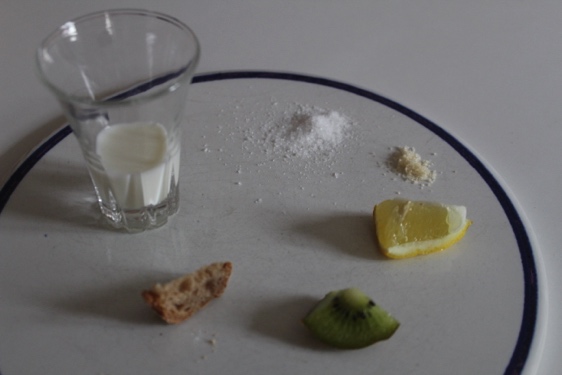 Auf den folgenden Seiten befindet sich der Vorschlag für ein ‚Buffet’ zum Thema Riechen und Schmecken. Das ‚Buffet’ ist sehr offen gestaltet. Legen Sie alle Materialien auf einen Tisch und lassen Sie die Lernenden selbst erfahren, was sie zum Thema versuchen und erforschen wollen. Zu Beginn kann ein Impuls (zum Beispiel Bildkarten am Ende des Dokuments) in das Thema führen.Wir schmecken etwas im Mund. - Das nennen wir Geschmack.Wir riechen etwas in der Nase. - Das nennen wir Geruch oder Aroma.Das Material: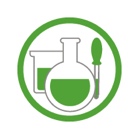 Der Hinweis:	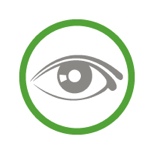 Gemeinsam einkaufen gehen!Eventuell einige Materialien von zu Hause mitbringen.Das Messer nutzen, um viele kleine Proben herzustellen.Die Proben in kleine Plastikgläser und auf Pappteller tun.Zum Probieren die Wattestäbchen in ausreichender Anzahl nutzen!Die Lebensmittelfarbe sparsam nutzen!Das Verfallsdatum von Lebensmitteln prüfen.Ausreichend Zeit zum Aufräumen einplanen.Der Auftrag: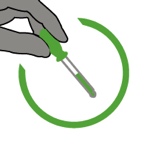 Probieren und ordnen!Legen Sie die Materialien und die Impulsfragen auf einen Tisch. Jetzt können die Schüler und Schülerinnen die Materialien sichten und ausprobieren. Dies ist eine Phase, in der die Lernenden selbstständig arbeiten. Sollten sie keine eigenen Fragestellungen entwickeln, besteht die Möglichkeit die Aufmerksamkeit auf eine Impulsfrage zu lenken (siehe die nächste Seite), um gemeinsam zu spekulieren und zu denken bzw. konkret dazu zu arbeiten.Weitere Impulse:„Nutze die Schlafmaske.“„Nutze die Nasenklammer.“„Probiere und ordne passende Wort-Bild-Karten.“Das Tun und die Beobachtungen dokumentieren (z.B. Schrift und Bild).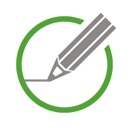 Die Erfahrungen sollen am Ende präsentiert werden (individuell).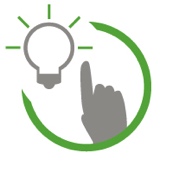 Baue Sätze:Was denkst du, ...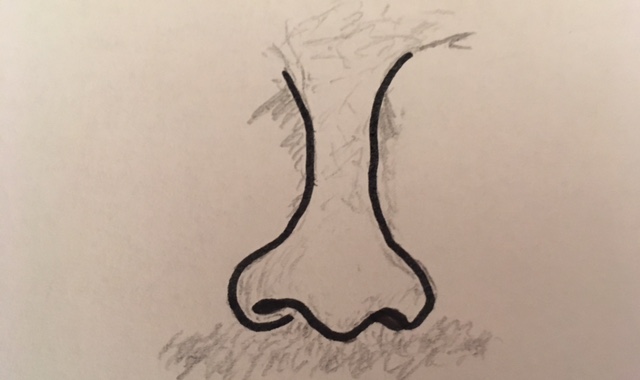 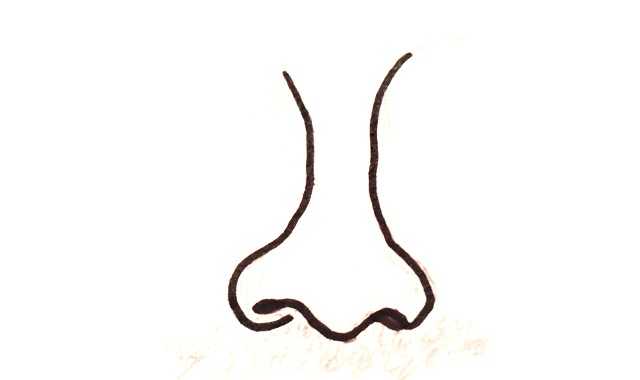 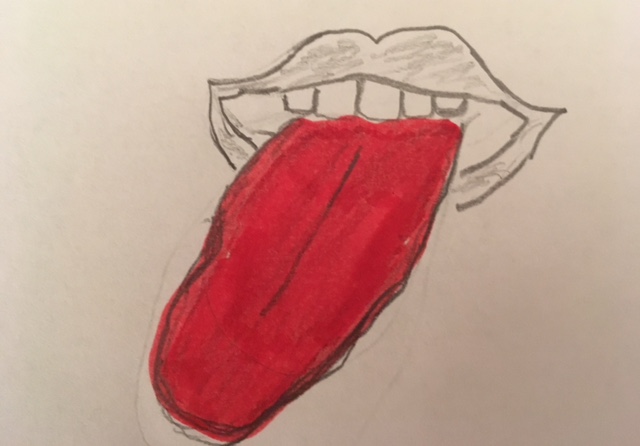 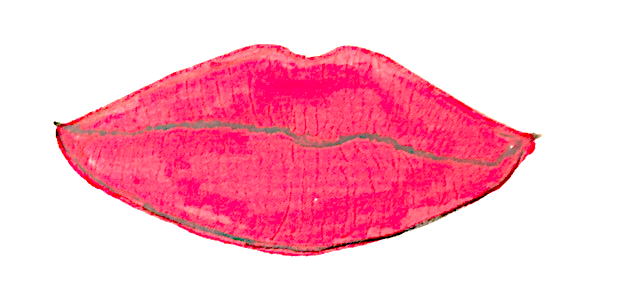 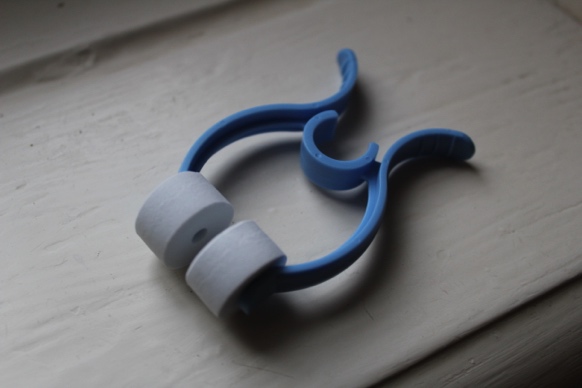 Station – SchmeckenDas Material: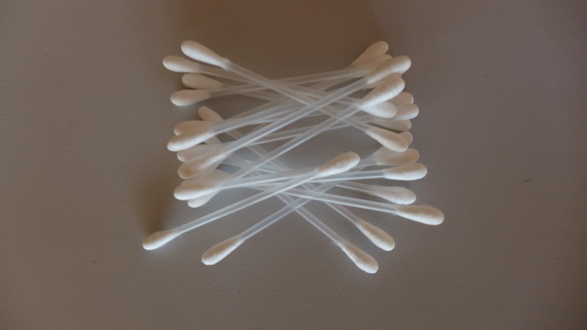 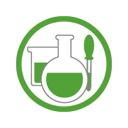 Die Vorbereitung (Lehrer): Einen Salbeitee kochen und lange ziehen lassen (15 Minuten). Zeit zum vorbereiten der Proben und Aufräumen einplanen.Der Auftrag:„Finde heraus, wo du im Mund süß, sauer, salzig und bitter schmecken kannst. Benutze die Nasenklammer und die Wattestäbchen!“  Fasse deine Ergebnisse zusammen: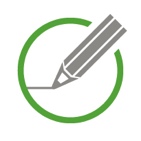 Wo genau schmeckst du süß, sauer, salzig und bitter? Beschreibe und zeichne dein Ergebnis genau!1.				 2.				 3.				4.				Ergänze die Sätze mit:	süß, sauer, bitter, salzig, neutralDer Apfel schmeckt ...........................................................................Die Marmelade schmeckt ............................................................................Die Zitrone schmeckt ..........................................................................Das Bonbon schmeckt ..........................................................................Das Glas Wasser schmeckt ............................................................................Das Glas Wasser mit Zitronensaft schmeckt ...........................................................................Die Tasse Kaffee schmeckt ............................................................................Der Kamillentee mit drei Löffeln Honig schmeckt ............................................................................Ordne die Geschmacksrichtungen zu den Lebensmitteln. Benutze farbige Stifte (rot, grün, gelb, blau).	süß	-rot	salzig	-grün	sauer	-gelb	bitter	-blauBilde Sätze mit diesen Nomen.Bilde Sätze mit diesen Verben.Bilde Sätze mit diesen Adjektiven.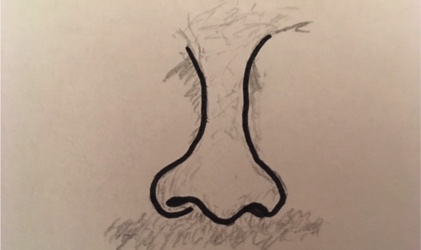 Station – RiechenDas Material:Der Hinweis: Jeder kann ein duftendes Lebensmittel von zu Hause mit in die Schule bringen.Ausreichend Zeit zum Vorbereiten der Proben und Aufräumen einplanen.Der Auftrag: „Fülle die Dosen mit Lebensmittel-Proben. Finde nur mit der Nase heraus, was in den Dosen ist. Nutze eine Schlafmaske. Du kannst auch mit jemandem zusammenarbeiten. Versuche die Gerüche zu ordnen. Erfinde ein Spiel!“Das Tun dokumentieren (z.B. Schrift und Bild) und die Erfahrungen am Ende präsentieren.“.  Riecht es angenehm  oder unangenehm  ?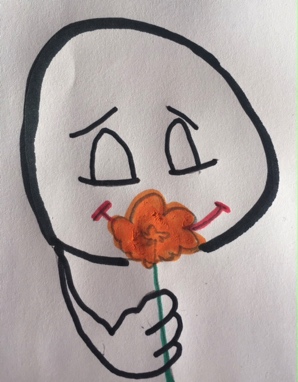 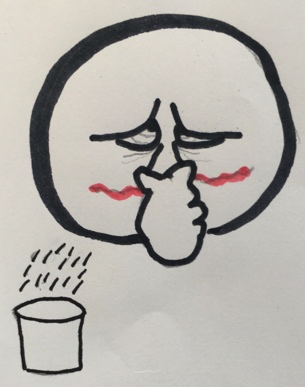 Bilde einen Satz. Benutze das Nomen.Bilde einen Satz. Benutze das Verb.Bilde einen Satz. Benutze das Adjektiv.Baue Sätze:Sachinformationen – Säure und Base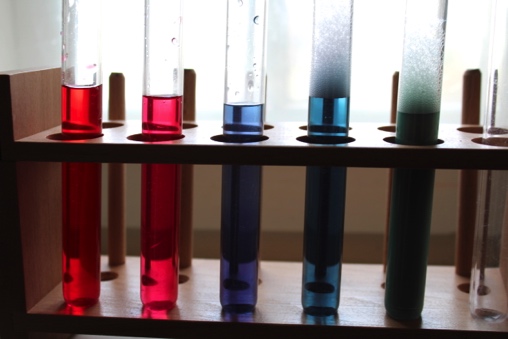 Lebensmittel und andere Stoffe können sauer, neutral oder basisch (laugig) sein.Es gibt saure Lösungen: zum Beispiel Zitronensäure oder Essig. Sie sind sauer.Es gibt Laugen  bzw. basische Lösungen: zum Beispiel Seife oder Duschbad. Sie sind basisch.Sauberes Wasser schmeckt neutral. Es ist nicht sauer und nicht basisch. Saure Lösungen und Laugen können giftig sein.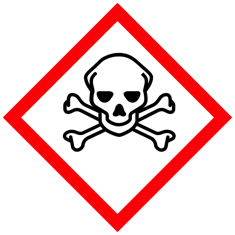 giftig Saure Lösungen und Laugen können ätzend sein.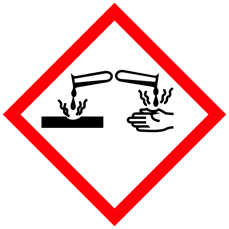 ätzendDeshalb untersuchen wir saure Lösungen und Laugen mit einem Indikator. Ein Indikator zeigt mir, ob eine Lösung sauer, basisch oder neutral ist.Wir nutzen Rotkohlsaft als Indikator. Wenn ich eine saure oder basische Lösung dazu gebe, kann der Saft seine Farbe ändern.Der Indikator zeigt mit seiner Farbe an ob es eine Säure oder eine Base ist. Er zeigt an, wie sauer oder basisch ein Stoff ist.  Rotkohl wird von vielen Menschen zum Essen zubereitet:Zubereitung mit Essig: 		im Volksmund ‚Rotkraut’:	rote Kohlfärbung wegen der EssigsäureZubereitung mit Natron:	im Volksmund ‚Blaukraut’:	blaue bis grüne Kohlfärbung wegen der NatronlaugeErnährung:Das Blut ist leicht basisch. Im gesunden Körper ist das Blut leicht basisch.Manche Lebensmittel (zum Beispiel Zucker, Weizenmehl, Fleisch) reagieren nach dem Essen im Körper zu sauren Lösungen. In Europa essen Menschen viel Zucker, Weizenmehl und Fleisch. Daher ist es im Körper oft zu sauer. Manche Lebensmittel reagieren nach dem Essen in unserem Körper zu Laugen (zum Beispiel Zitrusfrüchte oder anderes Obst und Gemüse). Das ist gut für unser Blut. Obst und Gemüse sind also gut für unsere Gesundheit.Gesunde Menschen-Haut ist leicht sauer. Die Säure schützt die Menschen vor Krankheiten. 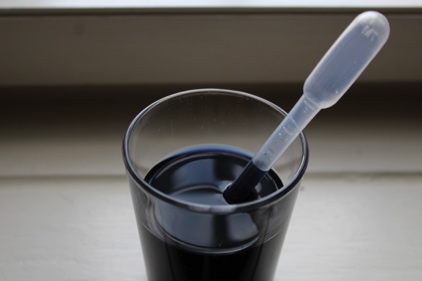 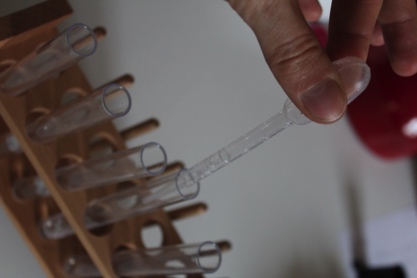 Station - sauer, basisch, neutralDas Material:Die Vorbereitung (für die Lehrkraft oder Lernenden):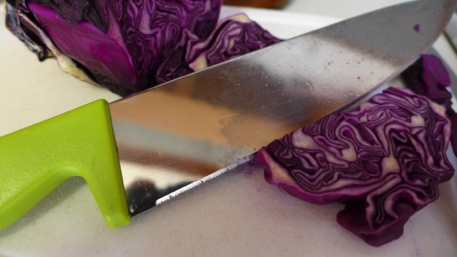 Rotkohlsaft herstellen: Das kannst du mit deinem Lehrer/deinerLehrerin in der Schule machen oder dein Lehrer/deine Lehrerin hat es schon vorbereitet.Schneide die Rotkohlblätter klein. Benutze das Messer. 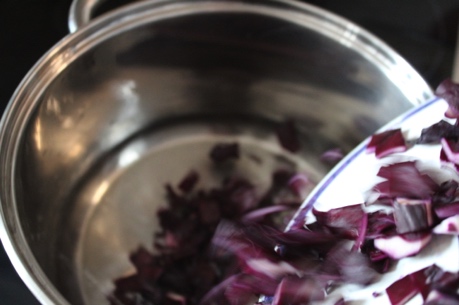 Gib die Blätter in einen Kochtopf mit Leitungswasser. Lass die Blätter 10 Minuten im Wasser kochen. Lass alles abkühlen.Gieße nur das Rotkohlwasser in ein Glas.Der Indikator ist fertig.	Tipp:	Im Kühlschrank bleibt Rotkohlsaft einige Tage frisch. Stelle fünf Bechergläsergläser bereit.Löse in einem Becherglas etwas Seife in Wasser auf.Löse in einem Becherglas die feste Zitronensäure in Wasser auf. Fülle in jedes Becherglas nur eine Lösung (Essig, Zitronensäure, Seifenwasser, Glasreiniger).Der Hinweis:	Wir arbeiten mit Säuren und Laugen. Wir essen und trinken nichts davon!Für eine Lösung immer die gleiche Pipette benutzen!Fülle die Reagenzgläser maximal halbvoll.Die Aufgabe:Was passiert, wenn du eine Flüssigkeit mit Rotkohlsaft vermischst?Benutze die Pipetten und Reagenzgläser.Welche Flüssigkeit ist sauer und welche basisch?Das Tun und die Beobachtungen dokumentieren (z.B. Schrift und Bild).Die Erfahrungen sollen am Ende präsentiert werden.Baue Sätze: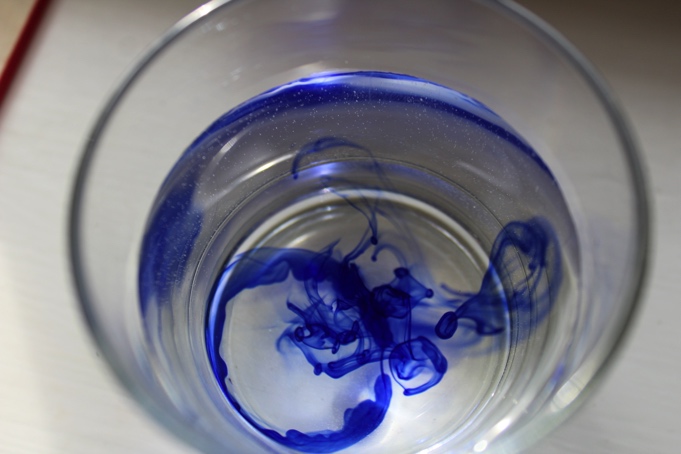 Arbeitsplan – Geschmack und Sehen	Das Material:Der Auftrag:Fülle drei Gläser mit Trinkwasser auf. Färbe Wasser im Glas mit wenig gelber Lebensmittelfarbe. Färbe Wasser im zweiten Glas mit wenig roter Lebensmittelfarbe. Färbe Wasser im dritten Glas mit grüner Lebensmittelfarbe. Benutze einen Spatel.Gib in das gelbe Wasser Zitronensäure oder Zitronensaft.Zeige anderen Personen die farbigen Wassergläser.Fülle mit einer sauberen Pipette gelbes, rotes und grünes Wasser in kleine Gläschen aus Plastik. Sage der Person: „Bitte probieren Sie die Flüssigkeiten. Nach was schmecken sie? Beginnen Sie mit dem gelben Wasser!“Was schmeckt die Person beim gelben Wasser? Was schmeckt sie beim roten und grünen Wasser?Probiere es mit anderen Testpersonen.  Der Hinweis:  Zum Probieren immer saubere Gläschen benutzen.Fasse deine Ergebnisse zusammen (Schrift + Bild) und präsentiere anderen deine Ergebnisse.___________________________________________________________________________________________________________________________________________________________________________________________________________________________________________________________________________________________________________________________________________________________________________________________________________________________________________________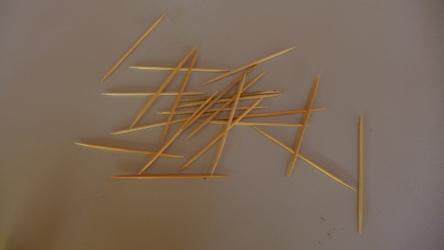 Arbeitsplan – Aroma und Sehen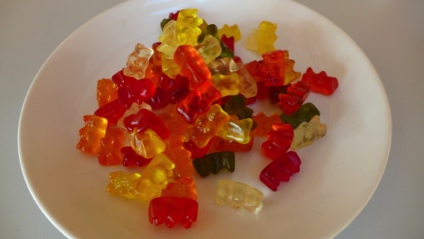 Das Material:Der Hinweis:  Du kannst mit einem Partner oder alleine arbeiten!Der Auftrag:Setzte eine Schlafmaske auf.Spieße einen Fruchtgummi mit dem Zahnstocher auf.Lege einem Partner den Fruchtgummi auf die Zunge. Der Partner darf die Farbe nicht sehen.Oder du legst dir selbst einen Fruchtgummi in den Mund. Die Farbe darfst du vorher nicht sehen.Schmecke und rieche. Nimm das Aroma wahr.Was denkst du? Welche Fruchtsorte hast du im Mund? Welche Farbe hat der Fruchtgummi?Trage deine Ergebnisse in die Tabelle ein.Wiederhole den Versuch mehrmals.Fasse deine Ergebnisse zusammen (Schrift und Bild) und präsentiere anderen deine Ergebnisse. Fasse deine Ergebnisse zusammen (Schrift, Bild) und präsentiere anderen deine Ergebnisse. ____________________________________________________________________________________________________________________________________________________________________________________________________________________________________________________________________________________________________________________________________________________________Baue Sätze: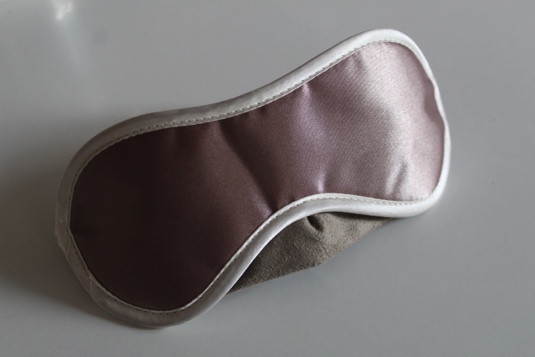 Arbeitsplan – riechen und schmecken mischenDas Material:Der Hinweis: Schneide einige kleine Stücken vom Ost und Gemüse ab.Du brauchst für die Arbeit einen Partner!Der Auftrag:Setze jemandem eine Schlafmaske auf.Er oder sie soll ganz still halten.Gib ihm/ihr ein kleines Stück Obst oder Gemüse (zum Beispiel Apfel oder Gurke) zum Essen. Halte gleichzeitig ein anderes Lebensmittel (z.B. Zwiebel, Knoblauch oder Curry) unter die Nase.Was schmeckt dein Partner im Mund?Probiere es nochmal mit anderen Lebensmitteln.  Fasse deine Ergebnisse zusammen (Schrift und Bild).Ergebnisse: _________________________________________________________________________________________________________________________________________________________________________________________________________________________________________________________________________________________________________________________________________________________________________________________________________________________________________Die Erfahrungen sollen am Ende präsentiert werden.Sachinformationen - pH-Wert (ab Sekundarstufe) (Vorbereitung für die Lehrkraft bzw. zum lesen oder als Lösung für die Lernenden)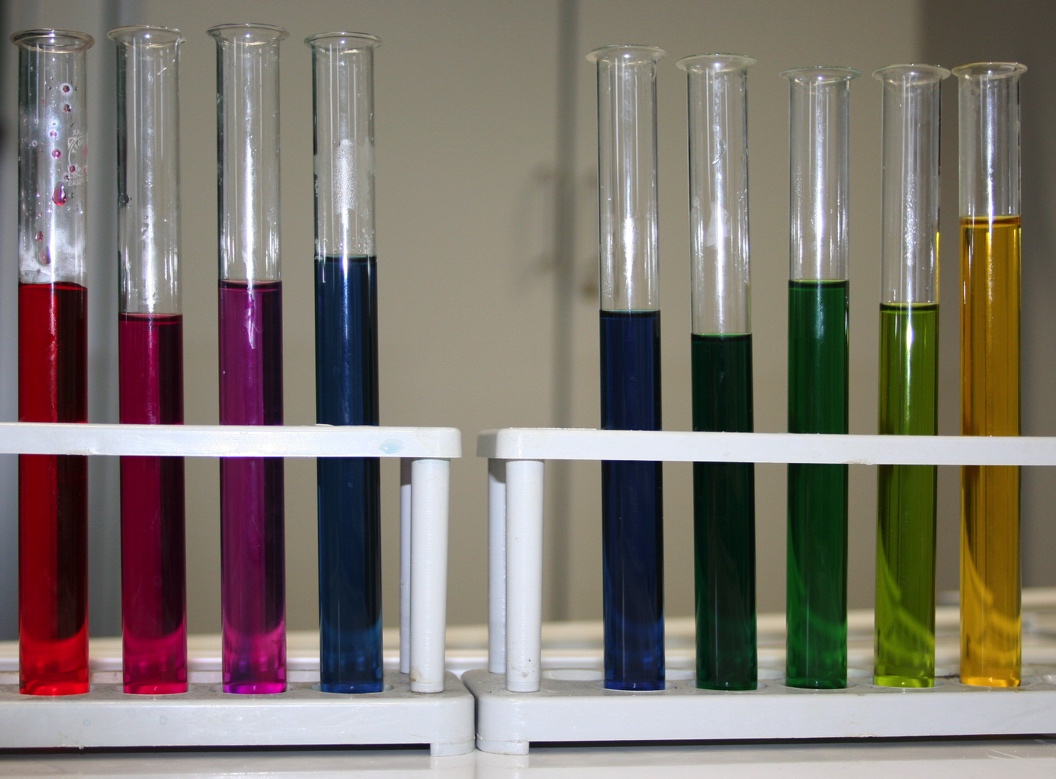 Indikatorreihe Rotkohl: Die Farbskala reicht von rot (stark sauer) über violett (neutral) nach blau (schwach basisch) bis  grün und gelb (stark basisch)Lebensmittel und andere Stoffe können sauer, neutral oder basisch sein.Es gibt saure Lösungen: zum Beispiel Zitronensäure oder Essig. Sie sind sauer.Es gibt Laugen  bzw. basische Lösungen: zum Beispiel Seifenlauge, Waschmittel oder WC-Reiniger. Sie sind basisch.Sauberes Wasser schmeckt neutral. Es ist nicht sauer und nicht basischSaure Lösungen und Laugen können giftig sein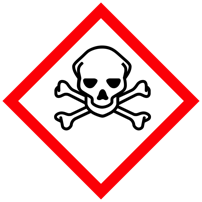  Saure Lösungen und Laugen können ätzend sein.  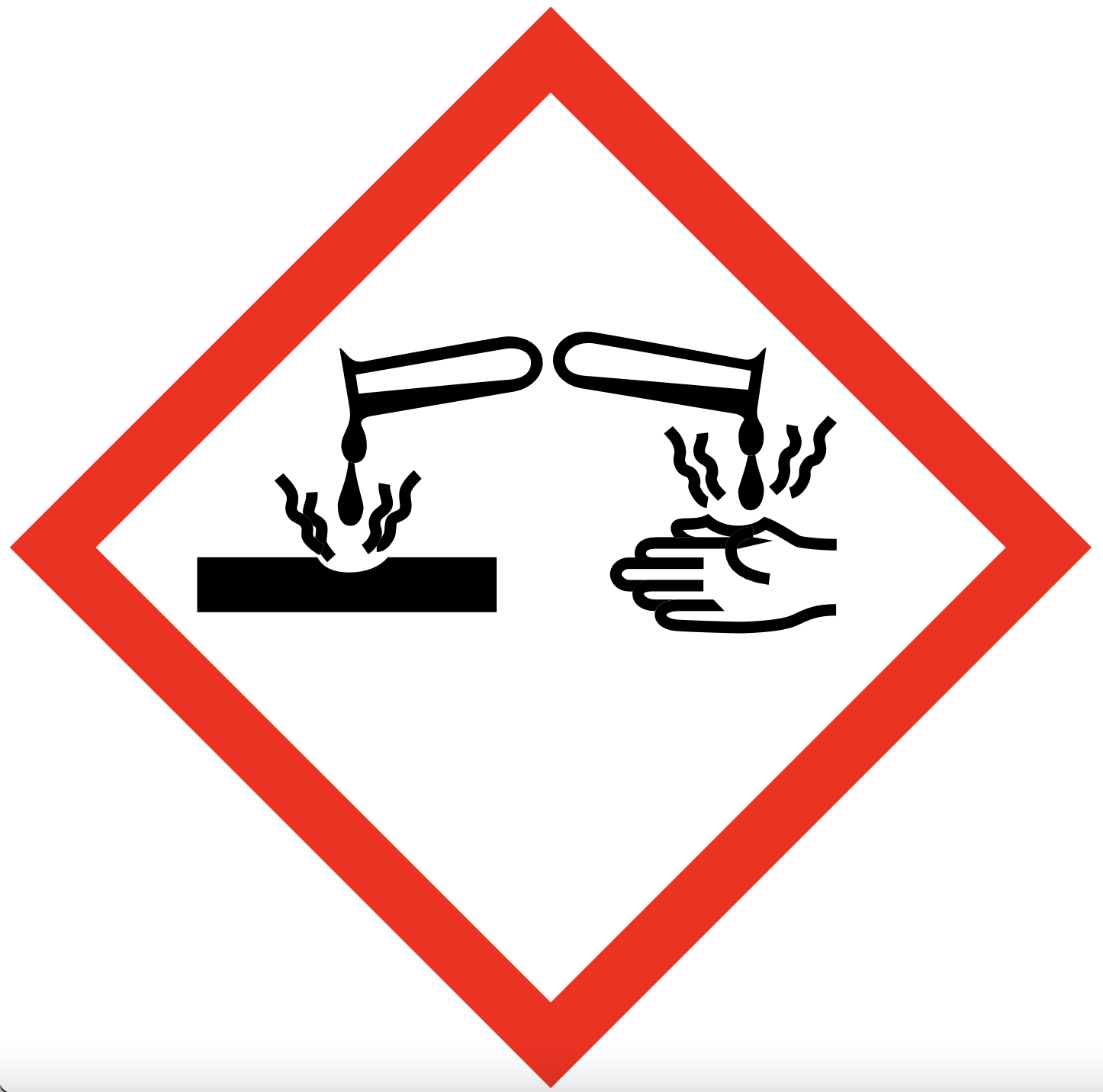 Säuren und Basen können gefährlich, giftig und ätzend sein! Deshalb untersuchen wir Säuren und Basen mit einem Indikator. Ein Indikator zeigt den pH-Wert an. Der pH-Wert zeigt wie sauer oder basisch ein Stoff ist. Wir nutzen Rotkohlsaft als Indikator. Im Rotkohl ist ein natürlicher Indikator enthalten. Es ist der Farbstoff Cyanidin. Dieser Farbstoff kann seine Farbe verändern. Rotkohl wird von vielen Menschen zum Essen zubereitet:Zubereitung mit Essig (sauer):im Volksmund ‚Rotkraut’:	rote Kohlfärbung wegen der EssigsäureZubereitung mit Natron (basisch):im Volksmund ‚Blaukraut’:	blaue Kohlfärbung wegen der Natronlauge (Base)Ernährung:Unser Blut hat einen pH-Wert von 7,4. Im gesunden Menschen-Körper ist es somit leicht basisch.Manche Lebensmittel bilden nach dem Essen im Körper Säuren (zum Beispiel Zucker, Weizenmehl, Fleisch). In Europa essen Menschen viel Zucker, Weizenmehl und Fleisch. Daher ist es in ihren Körpern oft zu sauer. Manche Lebensmittel bilden nach dem Essen in unserem Körper Basen (zum Beispiel Zitrusfrüchte oder anderes Obst und Gemüse). Das ist gut für unser Blut. Obst und Gemüse sind also gut für unsere Gesundheit.Unsere Haut hat einen pH-Wert von 4,1  bis 5,8 und ist leicht sauer. Das kommt durch unseren Schweiß. Die Säure schützt die Menschen vor Krankheiten. Das nennt man auch Säureschutzmantel.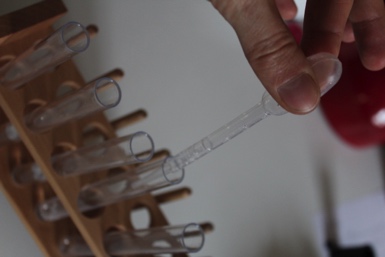 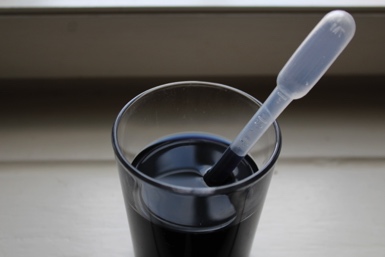 Arbeitsplan - pH-Wert(ab SEK I und II)Das Material:Die Aufgabe 1:Rotkohlsaft herstellen: Zum Beispiel in der Schule oder mit deinen Eltern zu Hause...Schneide die Rotkohlblätter klein. Benutze das Messer.Die Blätter in einen Kochtopf mit Leitungswasser geben.Koche die Blätter und das Wasser 10 Minuten.Lass alles abkühlen.Gieße nur das Rotkohlwasser in ein Glas.Der Indikator ist fertig. Tipp:	Im Kühlschrank bleibt Rotkohlsaft einige Tage frischDer Hinweis: Wir arbeiten mit Säuren und Basen. Wir essen und trinken nichts davon!Fülle die Reagenzgläser maximal halbvoll. Plane Zeit zum Aufräumen ein.  Die Aufgabe 2:  Untersuche die pH-Werte folgender Haushaltsprodukte:Essig, Zitronensäure, Glasreiniger, Seife, Speisesalz, Limonade, Obstsorten, Gemüsesorten und WasserBild 1: Schneide etwas Seife klein. Bild 2: Löse die Seife in Wasser. Bild 3: Das ist eine Seifenlauge.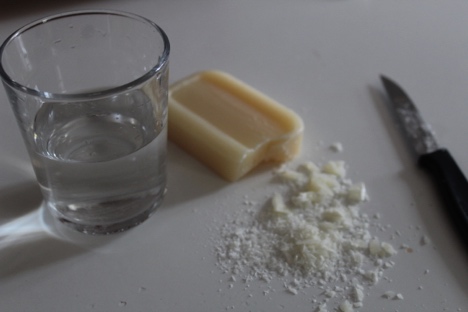 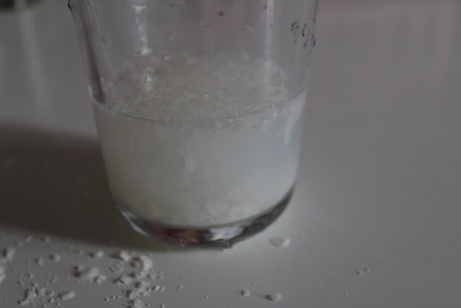 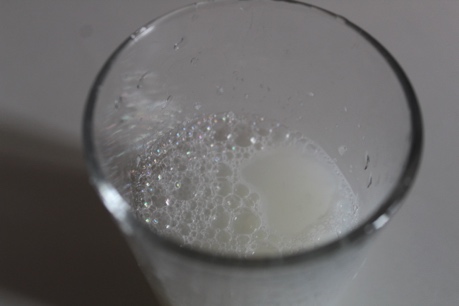 Bild 4: Gib etwas Salz in Wasser. Bild 5: Das Salz löst sich im Wasser. Bild 6: Das ist eine Salzlösung.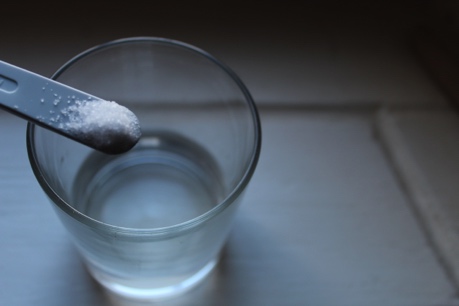 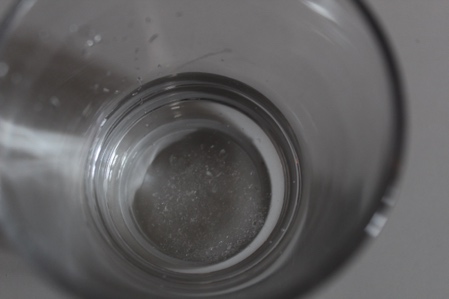 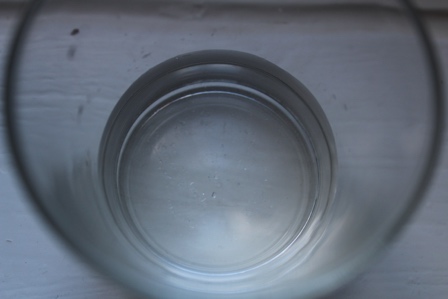 Löse Zitronensäure in Wasser auf.Fülle in jedes Becherglas nur eine Flüssigkeit (Essig, Zitronensäure, Seifenlauge, Glasreiniger) mit einer Pipette.Das Obst und Gemüse in sehr kleine Stücke schneiden. Die Stücke sollen in das Reagenzglas passen.Die festen Stoffe (Salz, Obst, Gemüse) in kleine Gläser (Plastik) füllen.Fülle in jedes Reagenzglas nur einen Stoff. Benutze die Pipetten für Flüssigkeiten. Benutze die Spatel für feste Stoffe. Benutze eine Pipette oder einen Spatel immer für nur einen Stoff benutzen.In welchem Reagenzglas ist welcher Stoff? Schreibe das auf Papier.Gib etwas Indikator (Rotkohlsaft) in die Reagenzgläser. Benutze eine Pipette.Beobachte und vergleiche die Farben mit der Farbskala. Welche Stoffe sind sauer, basisch oder neutral? Welchen pH-Wert haben sie?Du erhältst eine Farbreihe. Lasse die Lösungen einige Zeit stehen und beobachte weiter.Fasse deine Ergebnisse zusammen (Schrift und Bild) und präsentiere anderen deine Ergebnisse.  Baue Sätze:Bildkarten für Einstiege: Nudeln mit Tomatensoße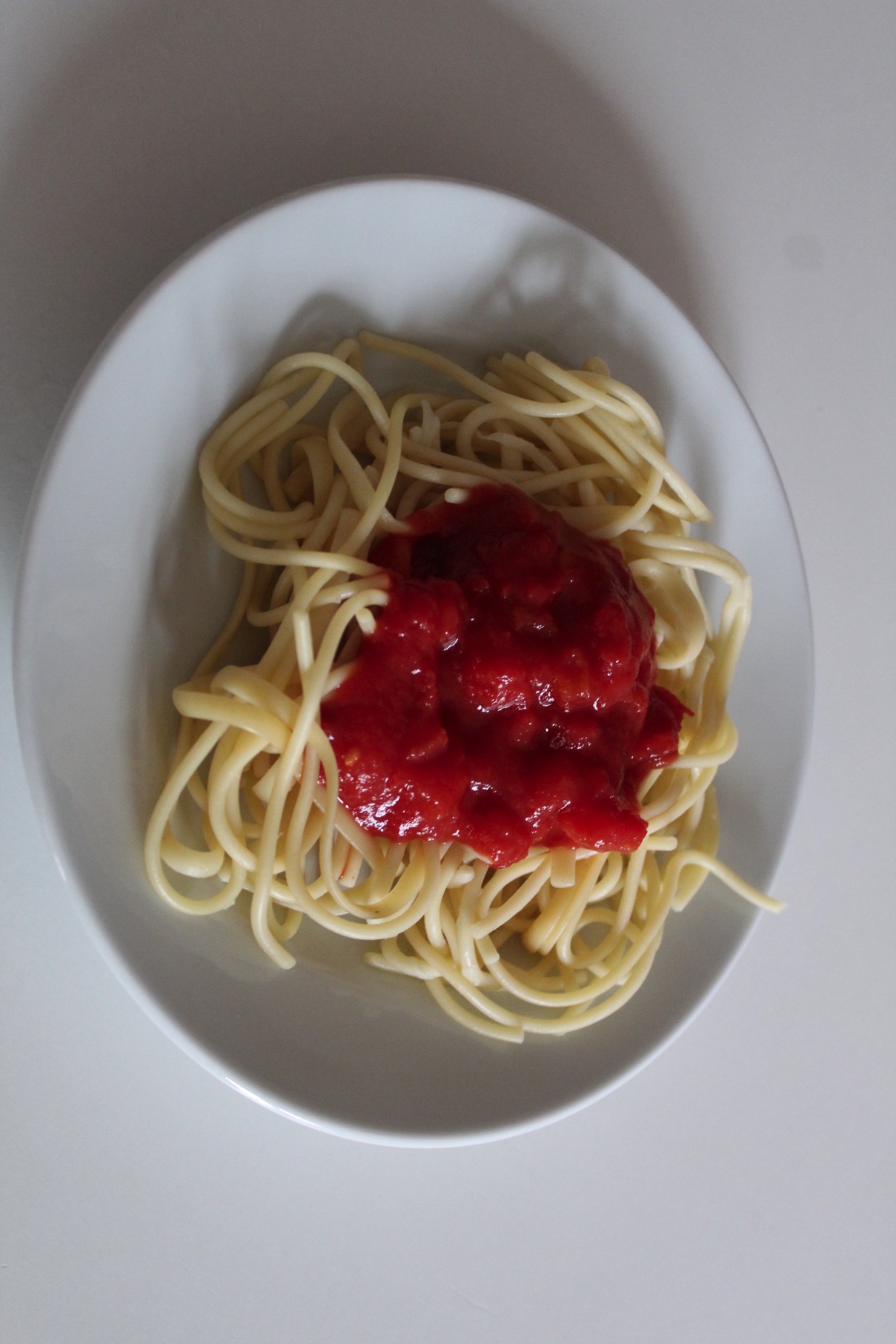 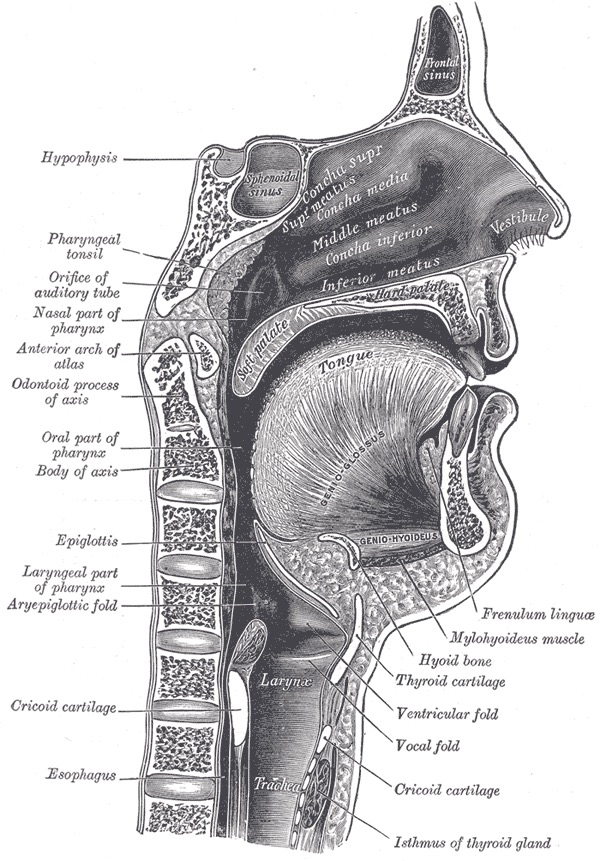 Nase und Mund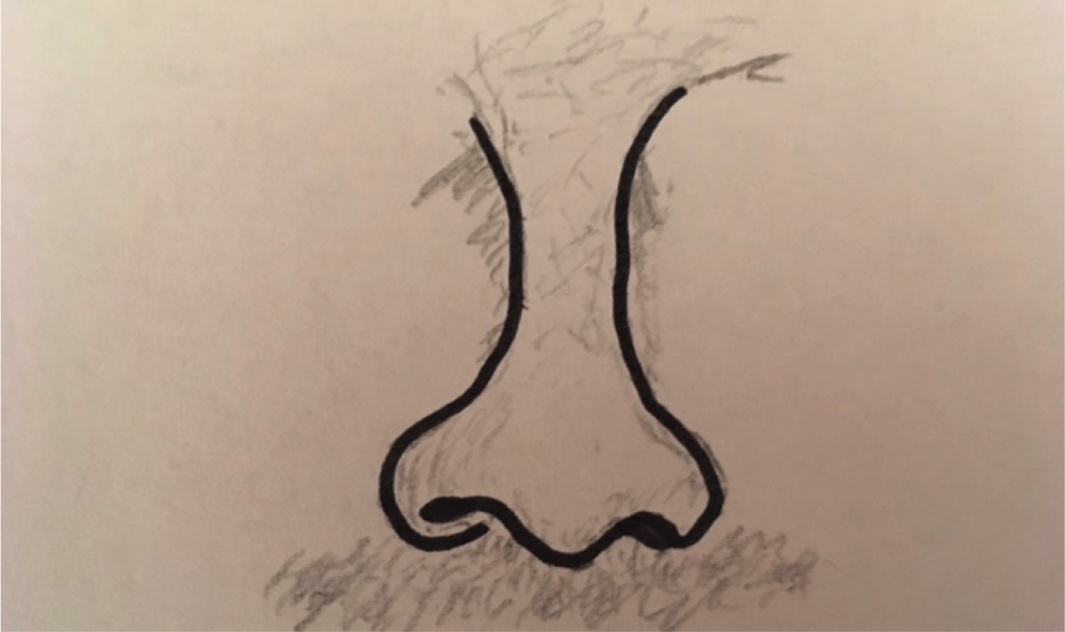 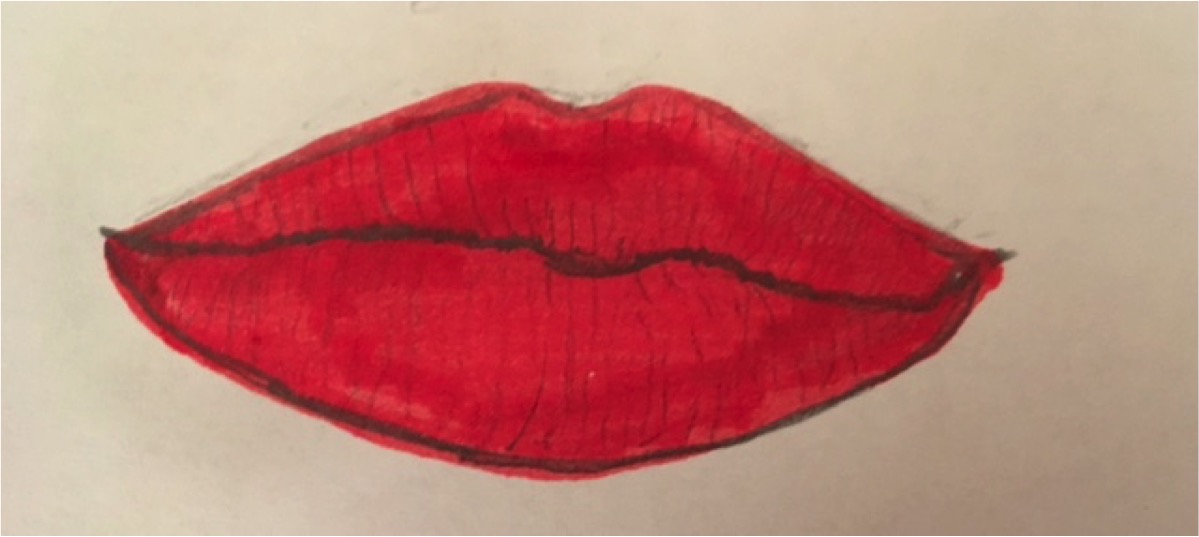 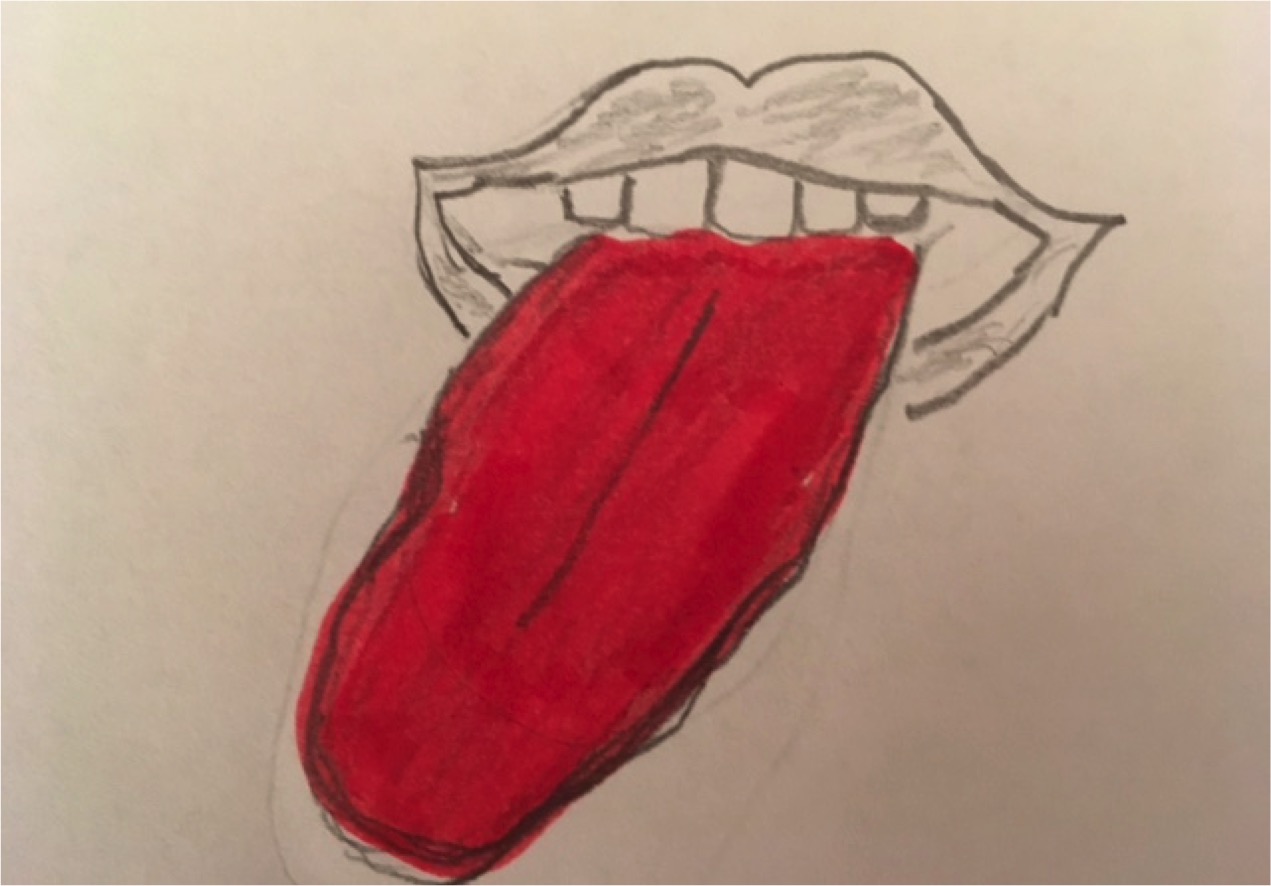 QuellenWenn wir über die Sinne reden, dann beschäftigt uns auch, was wir mit der Nase und dem Mund wahrnehmen. Das Lernsetting ermöglicht das Erkunden und Einordnen von Sinneseindrücken der Nase, des Rachens und der Zunge. Die Schülerinnen und Schüler beobachten welche grundlegenden Informationen uns das Riechen und Schmecken bringen, wo das Geschmackserlebnis entsteht und welchen Einfluss dieses auf unsere Gesundheit haben kann.Freies Explorieren schafft SprachanlässeWenn Kinder und Jugendliche sich Phänomenen nähern und neugierig mit Dingen explorieren, entwickeln sie in der Regel eine intrinsische Motivation Unbekanntes und Erstaunliches zu ergründen und in Kommunikation mit anderen zu treten. Finden solche sprachsensiblen Prozesse in einer noch fremden Sprache statt, ist es notwendig, Bedingungen zu schaffen, die die Nutzung der eigenen Muttersprache ermöglichen und zugleich einen Transfer in die noch fremde Sprache erlauben. Mit dem vorliegenden Angebot wird Ihnen ein didaktisch aufgearbeitetes und evaluiertes Material in die Hand gegeben, das dazu beiträgt über die naturwissenschaftliche Ergründung von Phänomenen Sprachanlässe zu generieren. Über das Explorieren und eine persönliche Annäherung an naturwissenschaftliche Themen werden die Kinder/Jugendlichen ermutigt und motiviert Sprache als sinnvolles und zugleich notwendiges Kommunikationsinstrument zu erleben und ihr die entsprechende individuelle Bedeutung zu geben, die ihr Erlernen sinnvoll und zugleich sinnstiftend macht.Buffet-, Arbeitsplan- und StationsmodellBei der Erstellung des vorliegenden Angebots wurden drei didaktische Settings zu Grunde gelegt, die im Kontext von Lernwerkstattarbeit vielfältig auch im Kinderforschungszentrum HELLEUM (www.helleum-berlin.de) eingesetzt werden. Sie orientieren sich an dem Modell der Lerngärten (vgl. Hagstedt 1992) und unterscheiden sich nach dem Grad der Instruktivität, Selbstorganisation und im Hinblick auf die Bereitstellung der Materialien.Unsere Idee ist es, den Lernenden die Möglichkeit zu geben, sich frei und ungezwungen verschiedenen Phänomenen zu nähern, durch eigenständiges Ausprobieren und Beobachten. Dazu stellen die Lernbegleiterinnen und Lernbegleiter vorbereitete Lernumgebungen zur Verfügung, die mit Materialien aus dem vorliegenden Angebot aufgebaut werden können – Buffetmodell. So erhalten die Lernenden die Möglichkeit sich mit den Materialien vertraut zu machen, mit ihnen zu explorieren. Neugierde und auch Verwunderung entstehen, die entweder ein vertieftes Forschen provozieren oder dazu führen, dass erste Ideen oder auch erste Vermutungen geäußert werden, denen dann nachgegangen werden kann. Das Angebot lässt aber auch stärker strukturierte Arrangements zu. So gibt es gemäß dem Arbeitsplanmodell auch fertige (spracharme) Versuchsanleitungen, die es jedem Lerner, egal auf welchem Sprachniveau, ermöglichen, Experimente nach Anleitung durchzuführen. Auch das Arbeiten nach dem Stationsmodell, bei dem den Lernern jeweils nur ausgewählte Materialien bereitgestellt werden, ist möglich. Hierbei wird die Aufmerksamkeit auf die Erkundung von wenigen Phänomenen gelenkt. Nähere Beschreibung zu den drei Modellen finden Sie in der Handreichung.Zur sprachlichen Erschließung der Phänomene stehen sprachsensible Hilfen, z.B. Wort-Bild-Karten, Wortgeländer oder einfache Texte zur Verfügung, die die Lehrkraft individuell bereitstellen kann.Zeitbedarf2-4 Unterrichtsstunden für jedes SettingAuch die wiederholte Auseinandersetzung mit einem Material bzw. Experiment kann nachhaltige Bildungsmomente ermöglichen.Experimentelle VoraussetzungenDas Setting eignet sich dafür, erste aber auch erweiterte Experimentiererfahrungen zu sammeln und ist sowohl in der Grundschule als auch der Sekundarstufe einsetzbar (der Arbeitsplan „pH-Wert“ ausgenommen).Sprachliche VorrausetzungenDie Experimente sind auf allen Sprachniveaus einsetzbar. Tipps für die Vorbereitung der MaterialienDie vorbereitete Lernumgebung ist Voraussetzung für jedes Setting. Zu Beginn sollte der Einkaufszettel bzw. der gemeinsame Einkauf stehen, da wenige Dinge (z.B. frische Lebensmittel) nicht in der Box enthalten sind. Weiterhin werden teilweise Küchenmesser, Trinkgläser und Wasser benötigt.Wortkarten sollten ausgedruckt, ausgeschnitten und gefaltet werden.Hinweise zur Vorbereitung finden sich auf dem Arbeitsblatt eines jeden didaktischen Settings.Einsatz in Form von Buffet/Station/ArbeitsplanWir empfehlen zu Beginn die Möglichkeit des eher eigenständigen Probierens, Beobachtens und Experimentierens (Buffet). Anschließend empfehlen wir den Einsatz der Experimente in Form einer Station und am Ende den Einsatz von Arbeitsplänen.Sprachsensible HilfenDas Lernmaterial bietet den Schülerinnen und Schülern viele sprachsensible Methodenwerkzeuge, um die sich ergebenden Sprachsituationen bewältigen zu können. Die Materialien unterstützen die sprachliche Auseinandersetzung mit dem Lerngegenstand auf unterschiedlichen Lernniveaus.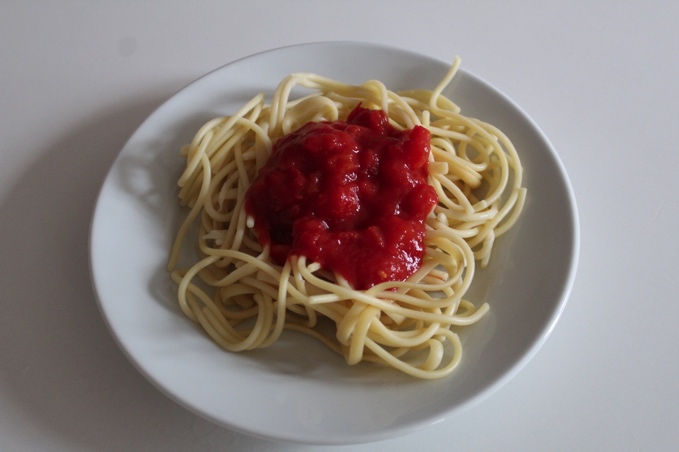 Bildkarte oben: Nudeln mit TomatensoßeBildkarte Rechts: Querschnitt von Nase und Mund(Die Bildkarten zum Ausdruck sind am Ende dieses Dokuments in A4 hinterlegt)Bildkarte oben: Nudeln mit TomatensoßeBildkarte Rechts: Querschnitt von Nase und Mund(Die Bildkarten zum Ausdruck sind am Ende dieses Dokuments in A4 hinterlegt)Bildkarte oben: Nudeln mit TomatensoßeBildkarte Rechts: Querschnitt von Nase und Mund(Die Bildkarten zum Ausdruck sind am Ende dieses Dokuments in A4 hinterlegt)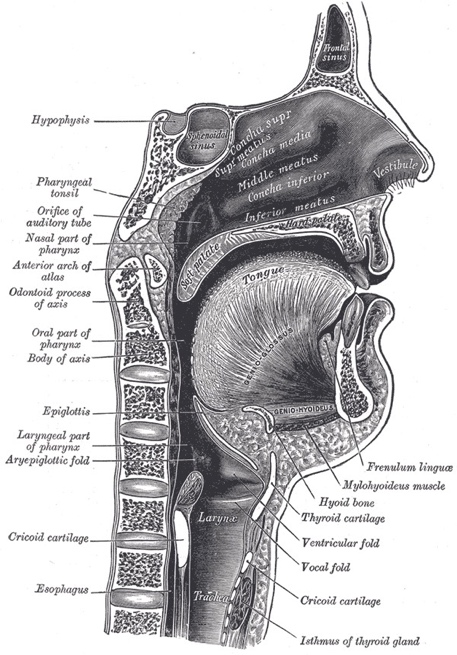 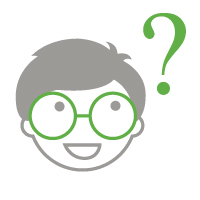 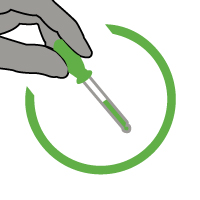 Bilderkarten als Einstieg Die Bilder können für den Einstieg in einen Dialog verwendet werden. Hierfür bieten sich auch Impulse und Fragen an, welche zum Vermuten und Spekulieren ermutigen.Frage als Einstieg (im Dialog spekulieren):„Habt ihr eine Idee...“ oder „Was denkt ihr...“:„...wie es ist, wenn wir nichts riechen könnten?“ „...wie es ist, wenn wir nichts schmecken könnten?Experiment als Einstieg (z.B. eine Station oder ein Arbeitsplan)Sie stellen ein Gläschen Zucker und ein Gläschen Salz in die Mitte der Lerngruppe. Sie vermuten gemeinsam, in welchem Glas Zucker und in welchem Glas Salz sein könnte. Wie können wir das ohne schmecken heraus bekommen?Bilderkarten als Einstieg Die Bilder können für den Einstieg in einen Dialog verwendet werden. Hierfür bieten sich auch Impulse und Fragen an, welche zum Vermuten und Spekulieren ermutigen.Frage als Einstieg (im Dialog spekulieren):„Habt ihr eine Idee...“ oder „Was denkt ihr...“:„...wie es ist, wenn wir nichts riechen könnten?“ „...wie es ist, wenn wir nichts schmecken könnten?Experiment als Einstieg (z.B. eine Station oder ein Arbeitsplan)Sie stellen ein Gläschen Zucker und ein Gläschen Salz in die Mitte der Lerngruppe. Sie vermuten gemeinsam, in welchem Glas Zucker und in welchem Glas Salz sein könnte. Wie können wir das ohne schmecken heraus bekommen?Lexikalischer BereichZungeNaseMundAromaGeruchGeschmackLebensmittelriechenschmeckensauersüßbittersalzigneutral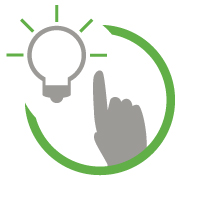 KontextDie Banane schmeckt süß. Die Zitrone schmeckt sauer. Der Salbeitee ist bitter. Der Kartoffelchip ist salzig. Mein Lieblingsgericht ist... Wenn ich Schnupfen haben, kann ich nichts riechen. Der Käse stinkt. Das Aroma (Geruch) nehmen wir mit der Nase war. Den Geschmack nehmen wir mit der Zunge wahr. Das Erlebnis beim Essen setzt sich aus 80 Prozent (%) Aroma (Geruch) und 20 Prozent (%) Geschmack zusammen.KontextDie Banane schmeckt süß. Die Zitrone schmeckt sauer. Der Salbeitee ist bitter. Der Kartoffelchip ist salzig. Mein Lieblingsgericht ist... Wenn ich Schnupfen haben, kann ich nichts riechen. Der Käse stinkt. Das Aroma (Geruch) nehmen wir mit der Nase war. Den Geschmack nehmen wir mit der Zunge wahr. Das Erlebnis beim Essen setzt sich aus 80 Prozent (%) Aroma (Geruch) und 20 Prozent (%) Geschmack zusammen.KontextDie Banane schmeckt süß. Die Zitrone schmeckt sauer. Der Salbeitee ist bitter. Der Kartoffelchip ist salzig. Mein Lieblingsgericht ist... Wenn ich Schnupfen haben, kann ich nichts riechen. Der Käse stinkt. Das Aroma (Geruch) nehmen wir mit der Nase war. Den Geschmack nehmen wir mit der Zunge wahr. Das Erlebnis beim Essen setzt sich aus 80 Prozent (%) Aroma (Geruch) und 20 Prozent (%) Geschmack zusammen.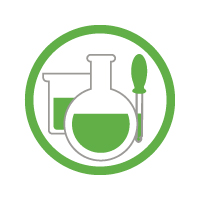 ExperimentiermaterialienMaterialien aus der Box: Materialien, welche in der Box enthalten sind.Ausstattung/Einkauf: Materialien die im Rahmen der Schulausstattung zur Verfügung stehen sollten, die von den Schülern und Schülerinnen mitgebracht werden können oder die gemeinsam eingekauft werden. ExperimentiermaterialienMaterialien aus der Box: Materialien, welche in der Box enthalten sind.Ausstattung/Einkauf: Materialien die im Rahmen der Schulausstattung zur Verfügung stehen sollten, die von den Schülern und Schülerinnen mitgebracht werden können oder die gemeinsam eingekauft werden. ExperimentiermaterialienMaterialien aus der Box: Materialien, welche in der Box enthalten sind.Ausstattung/Einkauf: Materialien die im Rahmen der Schulausstattung zur Verfügung stehen sollten, die von den Schülern und Schülerinnen mitgebracht werden können oder die gemeinsam eingekauft werden. 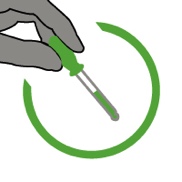 Durchführung der didaktischen Modelle:Sie beginnen mit einem Buffet. Dabei werden die Materialien geordnet in die Mitte eines größeren Tisches ausgelegt. Als Einstieg bietet sich ein Gespräch in der Lerngruppe an. Hierfür können die Bildkarten, Fragen/Impulse oder ein Experiment (siehe Einstiege) dienen. Die Lernenden wissen nun, dass es um Riechen und Schmecken geht und können nun explorieren, die Dinge erkunden, ausprobieren und kombinieren. Sie können ihren Arbeitsplatz selbst einrichten sowie entscheiden ob und mit wem sie zusammenarbeiten möchten. Die Wort-Bild-Karten unterstützen die Lernenden bei der sprachlichen Orientierung, Vertiefung und Dokumentation im Thema.Anschließend gilt es mit dem Stationsmodell zu experimentieren. Bei der Station werden die jeweils angegebenen Materialien vorbereitet und auf einen Tisch gelegt. Weiterhin gibt es eine Aufgabe bzw. einen Impuls, welcher bzw. welchem die Lernenden mit den vorhandenen Materialien nachgehen können. Das Ziel ist also klar formuliert, jedoch kann der Lernweg mit dem eingeschränkten Material selbst gestaltet werden.Als Letztes kommt das Arbeitsplanmodell zur Anwendung. Der Arbeitsplan gibt klar die Vorgehensweise und das Ziel vor. Damit bietet sich den Lernenden im letzten Schritt ein stark strukturierter Zugang zum Thema. Weiterhin gibt es im Anhang sprachsensibles Lernmaterial, welches an geeigneter Stelle eingesetzt werden kann (bspw. am Ende einer Arbeitsphase oder zu Beginn einer Weiterführenden).Durchführung der didaktischen Modelle:Sie beginnen mit einem Buffet. Dabei werden die Materialien geordnet in die Mitte eines größeren Tisches ausgelegt. Als Einstieg bietet sich ein Gespräch in der Lerngruppe an. Hierfür können die Bildkarten, Fragen/Impulse oder ein Experiment (siehe Einstiege) dienen. Die Lernenden wissen nun, dass es um Riechen und Schmecken geht und können nun explorieren, die Dinge erkunden, ausprobieren und kombinieren. Sie können ihren Arbeitsplatz selbst einrichten sowie entscheiden ob und mit wem sie zusammenarbeiten möchten. Die Wort-Bild-Karten unterstützen die Lernenden bei der sprachlichen Orientierung, Vertiefung und Dokumentation im Thema.Anschließend gilt es mit dem Stationsmodell zu experimentieren. Bei der Station werden die jeweils angegebenen Materialien vorbereitet und auf einen Tisch gelegt. Weiterhin gibt es eine Aufgabe bzw. einen Impuls, welcher bzw. welchem die Lernenden mit den vorhandenen Materialien nachgehen können. Das Ziel ist also klar formuliert, jedoch kann der Lernweg mit dem eingeschränkten Material selbst gestaltet werden.Als Letztes kommt das Arbeitsplanmodell zur Anwendung. Der Arbeitsplan gibt klar die Vorgehensweise und das Ziel vor. Damit bietet sich den Lernenden im letzten Schritt ein stark strukturierter Zugang zum Thema. Weiterhin gibt es im Anhang sprachsensibles Lernmaterial, welches an geeigneter Stelle eingesetzt werden kann (bspw. am Ende einer Arbeitsphase oder zu Beginn einer Weiterführenden).Durchführung der didaktischen Modelle:Sie beginnen mit einem Buffet. Dabei werden die Materialien geordnet in die Mitte eines größeren Tisches ausgelegt. Als Einstieg bietet sich ein Gespräch in der Lerngruppe an. Hierfür können die Bildkarten, Fragen/Impulse oder ein Experiment (siehe Einstiege) dienen. Die Lernenden wissen nun, dass es um Riechen und Schmecken geht und können nun explorieren, die Dinge erkunden, ausprobieren und kombinieren. Sie können ihren Arbeitsplatz selbst einrichten sowie entscheiden ob und mit wem sie zusammenarbeiten möchten. Die Wort-Bild-Karten unterstützen die Lernenden bei der sprachlichen Orientierung, Vertiefung und Dokumentation im Thema.Anschließend gilt es mit dem Stationsmodell zu experimentieren. Bei der Station werden die jeweils angegebenen Materialien vorbereitet und auf einen Tisch gelegt. Weiterhin gibt es eine Aufgabe bzw. einen Impuls, welcher bzw. welchem die Lernenden mit den vorhandenen Materialien nachgehen können. Das Ziel ist also klar formuliert, jedoch kann der Lernweg mit dem eingeschränkten Material selbst gestaltet werden.Als Letztes kommt das Arbeitsplanmodell zur Anwendung. Der Arbeitsplan gibt klar die Vorgehensweise und das Ziel vor. Damit bietet sich den Lernenden im letzten Schritt ein stark strukturierter Zugang zum Thema. Weiterhin gibt es im Anhang sprachsensibles Lernmaterial, welches an geeigneter Stelle eingesetzt werden kann (bspw. am Ende einer Arbeitsphase oder zu Beginn einer Weiterführenden).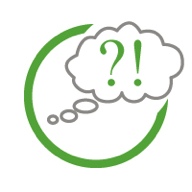 Fragen, Vermuten und Spekulieren:Durch offene Fragestellungen (W-Fragen) regen sie die Lernenden zum selbstständigen Denken an. Vorangestellte Formulierungen wie „Was meint/denkt ihr, wie...?“ oder „Habt ihr eine Idee, warum...?“ ermutigen die Lernenden sich in einen Dialog einzubringen und sich experimentierend zu beteiligen. Es ist sinnvoll Dialoge anzuregen, egal in welchem didaktischen Setting (Buffet, Station oder Arbeitsplan).Fragen, Vermuten und Spekulieren:Durch offene Fragestellungen (W-Fragen) regen sie die Lernenden zum selbstständigen Denken an. Vorangestellte Formulierungen wie „Was meint/denkt ihr, wie...?“ oder „Habt ihr eine Idee, warum...?“ ermutigen die Lernenden sich in einen Dialog einzubringen und sich experimentierend zu beteiligen. Es ist sinnvoll Dialoge anzuregen, egal in welchem didaktischen Setting (Buffet, Station oder Arbeitsplan).Fragen, Vermuten und Spekulieren:Durch offene Fragestellungen (W-Fragen) regen sie die Lernenden zum selbstständigen Denken an. Vorangestellte Formulierungen wie „Was meint/denkt ihr, wie...?“ oder „Habt ihr eine Idee, warum...?“ ermutigen die Lernenden sich in einen Dialog einzubringen und sich experimentierend zu beteiligen. Es ist sinnvoll Dialoge anzuregen, egal in welchem didaktischen Setting (Buffet, Station oder Arbeitsplan).Fragen, Vermuten und Spekulieren:Durch offene Fragestellungen (W-Fragen) regen sie die Lernenden zum selbstständigen Denken an. Vorangestellte Formulierungen wie „Was meint/denkt ihr, wie...?“ oder „Habt ihr eine Idee, warum...?“ ermutigen die Lernenden sich in einen Dialog einzubringen und sich experimentierend zu beteiligen. Es ist sinnvoll Dialoge anzuregen, egal in welchem didaktischen Setting (Buffet, Station oder Arbeitsplan).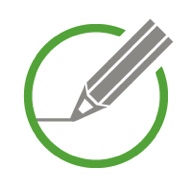 Ergebnisse zusammenfassen, dokumentieren (Schrift, Bild):In jedem Fall sollten die Lernenden ihren Arbeitsprozess (Ideen, Vermutungen, Beobachtungen, vorläufige Erkenntnisse) in schriftlicher und/oder gestalterischer Form dokumentieren. Ergebnisse zusammenfassen, dokumentieren (Schrift, Bild):In jedem Fall sollten die Lernenden ihren Arbeitsprozess (Ideen, Vermutungen, Beobachtungen, vorläufige Erkenntnisse) in schriftlicher und/oder gestalterischer Form dokumentieren. Ergebnisse zusammenfassen, dokumentieren (Schrift, Bild):In jedem Fall sollten die Lernenden ihren Arbeitsprozess (Ideen, Vermutungen, Beobachtungen, vorläufige Erkenntnisse) in schriftlicher und/oder gestalterischer Form dokumentieren. Ergebnisse zusammenfassen, dokumentieren (Schrift, Bild):In jedem Fall sollten die Lernenden ihren Arbeitsprozess (Ideen, Vermutungen, Beobachtungen, vorläufige Erkenntnisse) in schriftlicher und/oder gestalterischer Form dokumentieren. Ergebnisse vorstellen, präsentieren:Die Lernenden üben hier ihre Erfahrungen über die Sprache und Bilder mit anderen zu teilen. Dies kann in einer größeren oder kleineren Gruppe oder gegenüber einem Partner oder einer Partnerin geschehen. Dabei lösen sie bei sich und anderen nachhaltige, reflexive Prozesse aus.Ergebnisse vorstellen, präsentieren:Die Lernenden üben hier ihre Erfahrungen über die Sprache und Bilder mit anderen zu teilen. Dies kann in einer größeren oder kleineren Gruppe oder gegenüber einem Partner oder einer Partnerin geschehen. Dabei lösen sie bei sich und anderen nachhaltige, reflexive Prozesse aus.Ergebnisse vorstellen, präsentieren:Die Lernenden üben hier ihre Erfahrungen über die Sprache und Bilder mit anderen zu teilen. Dies kann in einer größeren oder kleineren Gruppe oder gegenüber einem Partner oder einer Partnerin geschehen. Dabei lösen sie bei sich und anderen nachhaltige, reflexive Prozesse aus.Ergebnisse vorstellen, präsentieren:Die Lernenden üben hier ihre Erfahrungen über die Sprache und Bilder mit anderen zu teilen. Dies kann in einer größeren oder kleineren Gruppe oder gegenüber einem Partner oder einer Partnerin geschehen. Dabei lösen sie bei sich und anderen nachhaltige, reflexive Prozesse aus.Material aus der Box:Ausstattung:Einkauf oder von zu Hause mitbringen:Bildkarten (siehe ganz unten)GlasApfelEssig (Tafelessig)MesserBrotGewürz (Curry, Paprika, Thymian)TrinkwasserFruchtgummiDose (klein, 30 Stück)Gemüse (Karotte, Gurke, Paprika, Knoblauch)Gläschen (Kunststoff, klein)Gewürz (Pfeffer, Kümmel, ...)NasenklammerKäse (alt und jung)PipetteObst (Banane, Kiwi, Pampelmuse)ReagenzglasQuarkReagenzglashalterRotkohlSalbeiteeSchokolade (dunkel)SalzZitroneSchlafmaskeZwiebelSpatelSpritzflascheTeller (aus Pappe)WattestäbchenWort-Bild-Karten (alle)ZahnstocherZitronensäureZuckerIchesseriecheschmecketrinkegernungernKarotten.Gurken.Schokolade.Käse.Essig.Limonade.Zitrone.Zwiebel.Wasser.Zitronensaft.Salz.Tee.Zucker.Knoblauch.Thymian.Paprika.Curry.Fruchtgummi.Apfel.Milch.Brot.Tomate.Pfeffer.Material aus der Box: Ausstattung:Bildkarte Nase, Mund, Zunge(...am Ende dieses Dokuments)GlasDose (klein, 4 Stück)TrinkwasserNasenklammerPipetteSalbeiteeSalzSchlafmaskeSpatelSpritzflascheWattestäbchenWort-Bild-Karten (zum Material)ZahnstocherZitronensäureZuckerLebensmittel ProbeWas schmeckst du?Wo im Mund schmeckst du das?etwas Salzdie Orangedie Mangoder Kaffeedie Pampelmusedas Brotdie Zitronedie Tomateder Früchteteedie Bananedie Salzstangeder Salbeiteedie Grapefruitdie Ananasdie Schokoladedie Brezelder Honigder Apfeldas Salzdie Salamider Zuckerdas Bonbondie Chipsdie Weintraubeder EssigNomenSatzder Munddie Zungeder Geschmackdie NasenklammerNomenSatzschmeckenessenNomenSatzsüßsauerbittersalzigangenehmunangenehmMaterial aus der Box: Ausstattung:Einkauf oder von zu Hause mitbringen:CurryMesserApfelDosen (klein, 30 Stück)BrotEssig (Tafelessig)Fruchtgummi (vegan)PaprikapulverGemüse (z.B. Karotte, Gurke, Paprika, Knoblauch)SchlafmaskeGewürze (Kümmel, Kräuter etc.)Teller (Pappe)Käse (alt und jung)ThymianObst (z.B. Banane, Kiwi, Pampelmuse)Wort-Bild-Karten (zum Material)PflanzenRotkohlSchokolade (dunkel)SpülmittelZitroneZwiebel...angenehmoderunangenehm?die BlumeDie Blume riecht angenehm.die Kerzedie Seifeder Essigdie Zwiebelder Knoblauchdas Curryder ThymianNomenSatzdie Naseder Geruchdas AromaNomenSatzriechenstinkenduftenNomenSatzgutschlechtleckerIchriecheseheschmeckenichtsetwasmit der Schlafmaske.mit der Nasenklammer.DerDieDasKarotteGurkeSchokoladeKäseEssigLimonadeZitroneZwiebelWasserZitronensaftSalzTeeZuckerKnoblauchThymianPaprikaCurryFruchtgummiApfelBrotTomatePfefferschmecktriechtsauer.süß.bitter.salzig.scharf.angenehm.unangenehm.gut.schlecht.Wie ist der Stoff?Der Saft färbt sich...stark sauerrotsauerviolettneutralblau-violettleicht basischblaustark basischgrün bis gelbMaterial aus der Box:Ausstattung:Einkauf oder von zu Hause mitbringen:Becherglas (5 Stück)MesserRotkohlEssigSpülschüssel + LappenGlasreinigerTopfPipette (8 Stück)WasserReagenzglasWasserglasReagenzglashalterSeife (Gallseife)Wort-Bild-Karten (zum Material)Zitronensäureeine Flüssigkeit + Rotkohlwasser (Indikator)Beobachtung Zitronensaft + RotkohlwasserIch lösegebefülleSalzSeifeZuckerZitronensäurein Wasser.im Wasser.DerDieDasRotkohlwasserIndikatorFlüssigkeitwirdfärbt sichrot.violett.blau.grün.gelb.DerDieDasEssigWasserZitronensäureGlasreinigerSeife (Gallseife)istsauer.neutral.basisch.DieDasGlasPipetteWattestäbchenSpritzflascheReagenzglastransportiertfüllt sich mitWasser.Flüssigkeit.Ich gebeIch fülleDu tropfstIhr gebtetwasein paar Tropfenwenigvieleinen TeelöffelZitronensäureWasserSeifenlaugeRotkohlsaftEssigin das Reagenzglas.in das Becherglas.in die Pipette.in das Glas.Material aus der Box:Ausstattung:Gläschen (Kunststoff)GlasLebensmittelfarbeTrinkwasserPipetten (3 Stück)Spatel	Wort-Bild-Karten (zum Material)Zitronensäure oder ZitronensaftNameTestpersonGeschmack gelbes Wasser?Geschmack rotes Wasser?Geschmack grünes Wasser?Material aus der Box: Einkauf:SchlafmaskeFruchtgummi mit unterschiedlichen Geschmacksrichtungen und FarbenWort-Bild-Karten (zum Material)ZahnstocherVersuchDie Augen sind verbunden.Nach was schmeckt der Fruchtgummi?Schlafmaske abnehmen.Welchen Geschmack und welche Farbe hat der Fruchtgummi wirklich.1. Versuch2. Versuch3. VersuchIch schmeckeAnanas.Orange.Erdbeere.Himbeere.Apfel.Zitrone.DerDieDasFruchtgummiGummitierProbeisthat die Farberot.grün.gelb.orange.farblos.dunkelrot.Material aus der Box: Ausstattung:Einkauf:CurryMesserApfelDosen (klein)GurkeSchlafmaskeKarotteTeller (aus Pappe)KnoblauchThymianZwiebelWort-Bild-Karten (zum Material)ZahnstocherVersuchWas ist im Mund?Was ist unter der Nase?Vermutung:Was schmeckst du?1. Versuch2. VersuchpH-Wert 1 bis 14Wie ist der Stoff?Indikator Farbe1stark sauerrot4sauerviolett7neutralblau-violett9basischblau12basischgrün14stark basischgelbMaterial aus der Box:Ausstattung:Einkauf:Becherglas (5 Stück, 100ml)MesserGemüseEssigSpülschüssel + Lappen LimonadeGläschen (Plastik, klein)TopfObstGlasreinigerWasser RotkohlPipette (12 Stück)WasserglasReagenzglasReagenzglashalterSalzSeifeZitronensäureIch lösegebefülleSalzSeifeZuckerZitronensäurein Wasser.im Wasser.DerDieDasRotkohlwasserIndikatorFlüssigkeitwirdfärbt sichistrot.violett.blau.grün.gelb.DerDieDasEssigZitronensäureWasserGlasreinigerSeife (Gallseife)istleicht sauer.sauer.stark sauer.neutral.leicht basisch.basisch.stark basisch.DerDieDasGurkeLimonadeZitroneSalzTeeZuckerApfelBrotTomatehatzeigtden pH-Wert 1.den pH-Wert 2.den pH-Wert 3.den pH-Wert 4.den pH-Wert 5.den pH-Wert 6.den pH-Wert 7.den pH-Wert 8.den pH-Wert 9.den pH-Wert 10.den pH-Wert 11.den pH-Wert 12.den pH-Wert 13.den pH-Wert 14.Titel und QuelleDatumLizenzgeber/UrheberLizenzartBemerkung/Verwendungschmecken12.01.2019Andreas Hörster für iMINT-Akademie Berlin, Sciene4Life Academy für SenBJF BerlinCC BY-SA 4.0Seite 1Nudeln_mit_Tomatensoße12.01.2019Andreas Hörster für iMINT-Akademie Berlin, Sciene4Life Academy für SenBJF BerlinCC BY-SA 4.0Seite 4, 36Nase und Mund,Hals12.01.2019„Nase und Mund, Hals“ , Shizhao, https://de.wikipedia.org/wiki/Mund#/media/File:Sagittalmouth.pngCC0 1.0Seite 4, 6, 37Proben12.01.2019Andreas Hörster für iMINT-Akademie Berlin, Sciene4Life Academy für SenBJF BerlinCC BY-SA 4.0Seite 7Nase12.01.2019Andreas Hörster für iMINT-Akademie Berlin, Sciene4Life Academy für SenBJF BerlinCC BY-SA 4.0Seite 10, 15, 38Mund12.01.2019Andreas Hörster für iMINT-Akademie Berlin, Sciene4Life Academy für SenBJF BerlinCC BY-SA 4.0Seite 10, 38Nasenklammer12.01.2019Andreas Hörster für iMINT-Akademie Berlin, Sciene4Life Academy für SenBJF BerlinCC BY-SA 4.0Seite 11Wattestäbchen12.01.2019Andreas Hörster für iMINT-Akademie Berlin, Sciene4Life Academy für SenBJF BerlinCC BY-SA 4.0Seite 11riecht_angenehm12.01.2019Andreas Hörster für iMINT-Akademie Berlin, Sciene4Life Academy für SenBJF BerlinCC BY-SA 4.0Seite 16stinkt12.01.2019Andreas Hörster für iMINT-Akademie Berlin, Sciene4Life Academy für SenBJF BerlinCC BY-SA 4.0Seite 16Indikator_sauer_neutral_basisch12.01.2019Andreas Hörster für iMINT-Akademie Berlin, Sciene4Life Academy für SenBJF BerlinCC BY-SA 4.0Seite 19giftig12.01.2019https://commons.wikimedia.org/wiki/File:Hazard_T.svgCC0 1.0Seite 19, 31ätzend12.01.2019https://commons.wikimedia.org/wiki/File:Hazard_C.svgCC0 1.0Seite 19, 31Rotkohlsaft12.01.2019Andreas Hörster für iMINT-Akademie Berlin, Sciene4Life Academy für SenBJF BerlinCC BY-SA 4.0Seite 21, 33Pipette_und_Reagenzglas12.01.2019Andreas Hörster für iMINT-Akademie Berlin, Sciene4Life Academy für SenBJF BerlinCC BY-SA 4.0Seite 21, 33schneiden12.01.2019Andreas Hörster für iMINT-Akademie Berlin, Sciene4Life Academy für SenBJF BerlinCC BY-SA 4.0Seite 21Rotkohl_im_Topf12.01.2019Andreas Hörster für iMINT-Akademie Berlin, Sciene4Life Academy für SenBJF BerlinCC BY-SA 4.0Seite 21färben12.01.2019Andreas Hörster für iMINT-Akademie Berlin, Sciene4Life Academy für SenBJF BerlinCC BY-SA 4.0Seite 24Fruchtgummi12.01.2019Andreas Hörster für iMINT-Akademie Berlin, Sciene4Life Academy für SenBJF BerlinCC BY-SA 4.0Seite 26Zahnstocher12.01.2019Andreas Hörster für iMINT-Akademie Berlin, Sciene4Life Academy für SenBJF BerlinCC BY-SA 4.0Seite 26Schlafmaske12.01.2019Andreas Hörster für iMINT-Akademie Berlin, Sciene4Life Academy für SenBJF BerlinCC BY-SA 4.0Seite 29Indikatorreihe_Rotkohl12.01.2019Supermartl, https://de.wikipedia.org/wiki/Rotkohl#/media/File:Indikator-Blaukraut.JPGCC BY-SA 3.0Seite 31Gallseife_auflösen12.01.2019Andreas Hörster für iMINT-Akademie Berlin, Sciene4Life Academy für SenBJF BerlinCC BY-SA 4.0Seite 34Seife_auflösen12.01.2019Andreas Hörster für iMINT-Akademie Berlin, Sciene4Life Academy für SenBJF BerlinCC BY-SA 4.0Seite 34Seife_gelöst12.01.2019Andreas Hörster für iMINT-Akademie Berlin, Sciene4Life Academy für SenBJF BerlinCC BY-SA 4.0Seite 34Salz_Spatel12.01.2019Andreas Hörster für iMINT-Akademie Berlin, Sciene4Life Academy für SenBJF BerlinCC BY-SA 4.0Seite 34Salz_in_Wasser12.01.2019Andreas Hörster für iMINT-Akademie Berlin, Sciene4Life Academy für SenBJF BerlinCC BY-SA 4.0Seite 34Salz_gelöst12.01.2019Andreas Hörster für iMINT-Akademie Berlin, Sciene4Life Academy für SenBJF BerlinCC BY-SA 4.0Seite 34Zunge12.01.2019Andreas Hörster für iMINT-Akademie Berlin, Sciene4Life Academy für SenBJF BerlinCC BY-SA 4.0Seite 38